Анализ работы районного методического объединения учителей начальных классовЦель: Создание условий для совершенствования педагогического мастерства и самообразовательной деятельности, активизации познавательной деятельности педагогов.Задачи:- повышать уровень профессиональной компетентности учителей начальных классов;- содействовать формированию инициативной, творческой личности педагога;- продолжить работу по изучению и внедрению в образовательный процесс современных педагогических технологий, активных форм и методов работы с обучающимися, имеющими конечной целью приобретение детьми способностей к самообразованию и саморазвитию;- диагностировать профессиональные затруднения учителей начальной школы;- оказывать адресную практическую помощь учителям-кандидатам конкурсов профессионального мастерства, аттестующимся учителям;- выявлять и обобщать передовой педагогический опыт в работе учителей начальных классов; оказывать помощь по его распространению через публикации в СМИ.1. Общая информация о методическом объединении:Динамика аттестованных педагогических работников на категорию (%)Повышение квалификации	Работа районного методического объединения учителей начальной школы планируется и осуществляется с учётом современных требований к образованию и учителю и включает поиск оптимального содержания образования, внедрение в учебный процесс новых форм, технологий и приёмов обучения.В 2019/2020 учебном году в общеобразовательных учреждениях Кировского района обучение учащихся начальной школы осуществлялось по системам, включающим в себя завершенные предметные линии учебников по всем предметам начального общего образования, выбор которых был осуществлён в соответствии с нормативно-правовыми документами, регламентирующими использование учебников и учебных пособий в образовательном процессе.Использование систем учебников на уровне начального общего образования в образовательных учреждениях Кировского района в 2019/2020 учебном году(в %)Из диаграммы видно, что большинство образовательных учреждений района используют систему учебников «Школа России», так как она построена на единых для всех учебных предметов основополагающих принципах, имеет полное программно-методическое сопровождение и гарантирует преемственность с дошкольным образованием. По сравнению с 2018/2019 учебным годом произошло уменьшение использования систем учебников «Перспектива» на 4 % и «Гармония» на 13 %, использование остальных систем учебников осталось неизменным.2. Повышение квалификации, педагогического мастерства.		В 2019/2020учебном году методическая работа по выполнению задач РМО проходила в форме семинаров, открытых уроков, обмена опытом работы, мастер-классов, круглых столов. «Организация внеурочной деятельности как одно из условий формирования УУД младших школьников МБОУ ЛИТ» (27 ноября 2019 года). Учителя начальных классов представили модель организации внеурочной деятельности, приоритетные направления и формы сотрудничества, различные формы организации внеурочной деятельности в лицее по общеинтеллектуальному направлению, уникальный опыт учителей по формированию и развитию коммуникативных умений (Ганиева Е. В.), метапредметных и личностных результатов (Глазычева А. С.), IT-компетенций (Ермачкова Е. В.), познавательных универсальных учебных действий (Ефремова Д. Ю.), углублённых естественно-математических и гуманитарных знаний, творческого потенциала обучающихся (Тарасова С. В.), реализации деятельностного подхода (Сергиенко М. В.).С программно-методическим обеспечением курсов внеурочной деятельности участники круглого стола смогли познакомиться на выставке, организованной коллективом лицея.Внеурочная деятельность оказывает существенное воспитательное воздействие на обучающихся: способствует возникновению у ребёнка потребности в саморазвитии; формирует готовность и привычку к творческой деятельности; повышает собственную самооценку ученика, его статус в глазах сверстников, педагогов, родителей. Участвуя в различных видах внеурочной работы, ребёнок проявляет интерес к разнообразной деятельности, совершенствует свои знания и навыки, проявляет свои индивидуальные особенности и учится при этом жить в коллективе, а именно, проявлять заботу о товарищах, сотрудничать с другими школьниками.«Калейдоскоп открытых учебных занятий» (с 16 октября 2019 года по 18 марта 2020 года). Учителя школ № 41, 47, 128, 134, 183, 196 и школы-интерната № 152 провели открытые учебные занятия по математике, русскому языку, физической культуре. Педагогами выдержаны в полном объёме структуры учебных занятий разных типов. Занятия были проведены в соответствии с требованиями федеральных государственных стандартов начального общего образования: ориентация на новые образовательные результаты, нацеленность деятельности на формирование универсальных учебных действий у обучающихся, использование современных технологий. В соответствии с поставленными целями уроков педагоги эффективно использовали презентации, что обеспечило наглядное представление теоретических сведений, разные приёмы организации рефлексии: настроения и эмоционального состояния, деятельности, содержания, проводили физкультминутки в игровой форме. Применяемые педагогами формы организации познавательной деятельности, обеспечивали сотрудничество между школьниками, способствовали включению каждого ученика в деятельность по достижению целей. Все учебные занятия проведены с использованием системно-деятельностного подхода, проблемных ситуаций, диалоговой формы общения; обучающиеся были активными субъектами учебной деятельности, а учителя выступали в роли помощников, консультантов, стимулирующих активность, инициативу, самостоятельность, поощряющих оригинальные находки.В декабре 2019 года Третьяковой И. А., учителем начальных классов МБОУ СОШ № 49, для учащихся 1 класса было проведено первое медиазанятие внеурочной деятельности Мультклуба в рамках городского Медиаобразовательного проекта по теме «Любовь – это желание приносить радость». Целью данного занятия было приобщение обучающихся к духовно-нравственным ценностям; знакомство с жизнью святых Веры, Надежды, Любви и Софии; раскрытие традиций православных праздников, истории их возникновения и особенности празднования. С помощью медиаматериала – мультфильма «Вера, Надежда, Любовь и София» детям была представлена история жизни святых мучениц. А видеоклипы «Берегите любовь» и «Притча о четырех свечах» дали возможность говорить на доступном для первоклассников языке о главных христианских добродетелях. Ребята говорили о том, что именно любовь делает жизнь человека счастливой: «Любовь – это желание приносить радость, пользу и добро бескорыстно». И самая большая и взаимная любовь у детей – это любовь к маме. Был сделан вывод по теме и приготовлены подарки для своих близких.Такие уроки способствуют формированию духовно-нравственных ценностей, воспитывают уважение к членам своей семьи, создают комфортную ситуацию для творческого самовыражения учащихся.Подводя итог деятельности по повышению профессиональной компетентности педагогов можно сделать вывод, что задачи, поставленные на 2019/2020 учебный год в данном направлении, в основном решались успешно, что подтверждает выше представленная информация.3. Повышение качества образования.Повышение качества образования – одна из основных задач, которое включает в себя обучение и воспитание школьников, представляет собой систему показателей знаний, умений и навыков, а также норм ценностно-эмоционального отношения к миру и друг другу. Для того чтобы успешно решать вопросы управления качеством образования, необходимо помнить, что образование – это процесс целостного развития растущего человека. Такой подход ориентирует на оценку деятельности школы по промежуточным и конечным результатам.В связи с Указом Президента РФ о продлении комплекса ограничительных и иных мероприятий по нераспространению коронавирусной инфекции до конца апреля 2020 г. и на основании приказов министерства образования НСО от 03.04.2020 г. № 899 «О внесении изменений в приказ министерства образования НСО от 16.03.2020 № 707» и департамента образования г. Новосибирска от 03.04.2020 г. № 0345-од «О внесении изменений в приказ департамента образования мэрии г. Новосибирска» общеобразовательные организации Кировского района с 06.04.2020 г начали дистанционное обучение.  Поэтому в апреле 2020 года в 1-2-3-х классах ОУ района не проводилась комплексная контрольная работа. Цель психолого-педагогического сопровождения обусловлена государственным заказом на результаты учебно-воспитательной работы в школе в условиях реализации ФГОС и потребностями всех субъектов учебно-воспитательного процесса. Потребности личности в процессе психолого-педагогического сопровождения изучаются методами психолого-педагогической диагностики. На основе полученных данных уточняются цель и задачи психолого-педагогического сопровождения.Психолого-педагогический мониторинг осуществляется психологами школ в сотрудничестве с педагогами. На каждой ступени обучения мониторинг личностного роста имеет свою специфику, обусловленную возрастными и учебными особенностями.Для проведения психолого-педагогических диагностик обучающихся в соответствии с требованиями ФГОС НОО и ФГОС ООО на районном уровне подобраны методики. Непрерывный «сквозной» мониторинг развития позволяет прогнозировать как успехи, так и проблемы в обучении.При проведении диагностики обучающихся 1-х классов использовались методики на выявление уровня сформированности: - личностных УУД: «Беседа о школе», методика выявления характера атрибуции успеха/неуспеха, задание на учёт мотивов героев в решении моральной дилеммы; - регулятивных УУД: тест на определение уровня развития произвольной регуляции деятельности; - познавательных УУД: методика «Кодирование»; - коммуникативных УУД: задание «Рукавички» (Г. А. Цукерман).В период с 16 сентября по 27 сентября 2019 года проведена психолого-педагогическая диагностика обучающихся 1-х классов с целью выявления исходного уровня сформированности универсальных учебных действий у детей при поступлении в школу. В психолого-педагогической диагностике приняли участие 2670 первоклассников из 23 образовательных организаций района. Результаты психолого-педагогической диагностики обучающихся 1-х классов (сентябрь, 2019 год, средние показатели, %)Полученные результаты психолого-педагогической диагностики обучающихся первых классов показали то, что только у большинства есть интерес к учебе, выполнению учебных заданий, хорошо осознаются цели и важность учения; высокий уровень (56 %) сформированности познавательных, регулятивных (61 %) универсальных учебных действий, развития коммуникативных действий (62 %). Большая часть первоклассников подготовлены осуществлять действия по образцу и заданному правилу, умеют сохранять заданную цель, видеть указанную ошибку и исправлять её по указанию взрослого, умеют контролировать свою деятельность по результату, адекватно понимают оценку взрослого и сверстника, умеют кодировать с помощью символов.Область развития личностных УУД (43 %) остаётся наиболее проблемной.В связи с переходом общеобразовательных организаций Кировского района с 06.04.2020 г на дистанционное обучение в соответствии с Указом Президента РФ о продлении комплекса ограничительных и иных мероприятий по нераспространению коронавирусной инфекции до конца апреля 2020 г. и на основании приказов министерства образования НСО от 03.04.2020 г. № 899 «О внесении изменений в приказ министерства образования НСО от 16.03.2020 № 707» и департамента образования г. Новосибирска от 03.04.2020 г. № 0345-од «О внесении изменений в приказ департамента образования мэрии г. Новосибирска» в апреле 2020 года не проводилась итоговая психолого-педагогическая диагностика обучающихся 1-х классов ОУ района.В марте 2020 года проведена психолого-педагогическая диагностика развития универсальных учебных действий 1932 обучающихся 4-х классов в 23 ОУ района с целью выявления уровня сформированности. Школа № 63 данные диагностики не подала.При проведении диагностики использовались следующие методики: Методика диагностики мотивации учения и эмоционального отношения к учению (модификация А. Д. Андреева), «Методика выявления характера атрибуции успеха/неуспеха», «Методика Пьерона-Рузера», «Тест на оценку самостоятельности мышления» (Л. А. Ясюковой), «Задание «Дорога к дому» (модифицированный вариант методики «Архитектор-строитель»).Результаты психолого-педагогической диагностики обучающихся 4-х классов (март, 2020 год, средние показатели, %)Полученные результаты диагностики обучающихся четвёртых классов показали то, что у большинства четвероклассников положительное отношение к школе, наблюдается высокая и средняя познавательная активность. Это означает, что они посещают школу, чтобы получать знания, развиваться, думать, искать самостоятельные решения задачи. Также они имеют высокий и средний уровни адекватности, понимания причин успеха/неуспеха в деятельности, ссылаясь на собственные усилия. Большинству детей нравится учебная деятельность, нравится узнавать новое, на уроках им интересно, они стремятся к успеху, не боятся трудностей. У большинства четвероклассников на высоком и среднем уровнях сформированы самостоятельность мышления, оценивания, действия по передаче информации и отображению предметного содержания и условий деятельности. Область развития регулятивных УУД остаётся самой проблемной. Большинству обучающихся требуется перед работой получить подробную инструкцию, как именно нужно действовать, они не могут самостоятельно найти алгоритм выполнения задания.В начальной школе закладываются структуры познавательной деятельности, формируются когнитивные стратегии и мотивационные основы учения. Психологическое сопровождение позволяет определить движущие силы, психологические механизмы усвоения учебного материала, распознать истинные, глубинные причины школьных трудностей, оказать необходимую помощь. Результаты обучения во многом обусловлены сформированностью учебной мотивации, развитием широких познавательных интересов ученика. Вовремя оказанная квалифицированная помощь – условие качественного освоения школьных знаний. 4. Поддержка способных и талантливых детей.Городская предметная олимпиада младших школьниковСовременное общество требует от человека, чтобы он был не просто исполнителем, а человеком, способным самостоятельно образовываться в течение всей жизни, готового к принятию решений, способного нормально «функционировать в сложном и требовательном обществе». Чем выше уровень образованности, тем выше профессиональная и социальная мобильность.Выявление, поддержка, развитие и социализация одарённых детей является одной из приоритетных задач современного образования.Олимпиады существовали всегда. И слово «олимпиада» знакомо любому ученику, не зависимо от того, когда пришлось учиться в школе – 30 лет назад или сейчас. И даже значимость этого мероприятия не утратила своего значения. Это состязание школьников – мерило их знаний и уровня подготовки для дальнейшего продолжения обучения в вузах. Предметные олимпиады среди обучающихся 4-х классов по русскому языку, литературе, математике, окружающему миру, английскому и немецкому языкам проводятся в три этапа: школьный, районный (окружной), городской (заключительный). Традиционно в феврале 2019 года был проведён школьный этап XVII городской предметной олимпиады младших школьников в 23-х ОО района, всего 2323 обучающихся. Школьный этап Олимпиады проводился по единым олимпиадным заданиям, составленным предметно-методическими комиссиями, а по математике и русскому языку в соответствии с приказом Министерства образования и науки Российской Федерации от 17.12.2015 г. № 1488 «О внесении изменений в Порядок проведения всероссийской олимпиады школьников, утверждённый приказом Министерства образования и науки Российской Федерации от 18.11.2013 г. № 1252» в рамках школьного этапа всероссийской олимпиады школьников.Сравнительная таблица общего количества участников школьного этапа городской предметной олимпиады младших школьниковИз таблицы видно, что в этом году произошло увеличение количества участников школьного этапа Олимпиады младших школьников, что свидетельствует о сохранении интереса обучающихся к изучению предметов на повышенном уровне, в общеобразовательных организациях создаются условия для участия всех желающих обучающихся в олимпиаде. 12 марта 2020 года проведён районный этап XVII городской предметной олимпиады младших школьников на основании Положения о городской предметной олимпиаде младших школьников, утвержденного приказом департамента образования от 13.01.2020 № 0073-од «О проведении XVII городской предметной олимпиады младших школьников в городе Новосибирске в 2019/2020 учебном году». В районном этапе приняли участие победители школьного этапа из 22 ОО района, всего 114 обучающихся 4-х классов. Не приняли участие в районном этапе городской олимпиады обучающиеся школы № 192.Сравнительная таблица общего количества участников районного этапа городской предметной олимпиады младших школьниковАнализ информации, представленной в таблице, позволяет сделать вывод о том, что в течение последних 3-х лет количество участников районного этапа Олимпиады младших школьников в сторону увеличения или уменьшения меняется не значительно. Это свидетельствует о понимании руководителями и педагогами ОУ важности и необходимости организации участия школьников в олимпиадном движении, которое является одним из эффективных средств развития личности обучающихся, выявления и сопровождения талантливых и одарённых детей.Для проведения районного этапа олимпиады были сформированы 7 комиссий жюри (35 человек). Жюри определило 7 победителей и 23 лауреата районного этапа Олимпиады младших школьников. Итоги районного этапа XVII городской предметной олимпиады младших школьниковРУССКИЙ ЯЗЫКЛИТЕРАТУРАМАТЕМАТИКАОКРУЖАЮЩИЙ МИРАНГЛИЙСКИЙ ЯЗЫКНЕМЕЦКИЙ ЯЗЫКФРАНЦУЗСКИЙ ЯЗЫКСравнительная таблица призовых мест районного этапа XVI городской предметной олимпиады младших школьников	Анализ результатов свидетельствует о качественной подготовке обучающихся к олимпиаде по общеобразовательным предметам в течение пяти лет в школах № 41, 49, 63, 64, 65, 134, 170, 192 (французский язык), 196, прогимназии № 1, гимназии № 7, лицее информационных технологий, лицее № 176. Это свидетельствует о том, что в данных общеобразовательных учреждениях ведётся серьёзная работа по повышению мотивации обучающихся к изучению предметов на повышенном уровне. Рейтинг ОУ по числу победителей и призеровв районном этапе XVII городской олимпиады младших школьников в 2020 годуРезультативность районного этапа XVII городской олимпиады младших школьников (%)	Понижение качества выполнения олимпиадных заданий идёт по всем предметам, незначительное повышение качества выполнения наблюдается по окружающему миру. Это говорит о том, что большинство обучающихся владеют фактическим материалом на уровне воспроизведения, но испытывают затруднения в заданиях на применение знаний в новых ситуациях, слабо владеют анализом, не умеют выявлять причинно-следственные связи, а также работа с мотивированными обучающимися находится ещё на низком уровне.Победители и призёры районного этапа городской предметной олимпиады (13 человек) должны были принять участие в городском этапе, который планировался 12 апреля 2020 года. ИтогиXVII городской предметной олимпиады младших школьников в 2019/2020 уч. годуВ соответствии с приказом департамента образования от 12.05.2020 № 0408-од «О результатах XVII городской предметной олимпиады младших школьников в 2019/2020 учебном году в городе Новосибирске» все участники признаны призёрами. В связи с этим доля победителей и призеров городского этапа предметной олимпиады составила 100 % от общего количества участников. Динамика результативности участия на городском этапепредметной олимпиады младших школьниковПобедители и призёры городского этапа предметной олимпиады младших школьников В образовательных организациях района ведётся целенаправленная работа учителей с обучающимися, имеющими повышенные образовательные потребности, налажена система работы по выявлению и развитию детей, имеющих способности в том или ином предмете. Чтобы качество подготовки не снижалось, необходимо, начиная с сентября, обеспечивать целенаправленную подготовку к олимпиадам потенциально способных обучающихся, используя олимпиадные задания прошлых лет.Городской конкурс исследовательских проектов младших школьников «Моё первое открытие»Дети, занимающиеся проектно-исследовательской деятельностью в школьные годы, в настоящей взрослой жизни окажутся более приспособленными, сумеют спланировать собственную деятельность, смогут ориентироваться в разнообразных ситуациях, совместно работать с различными людьми.В соответствии с приказом департамента образования мэрии города Новосибирска от 31.12.2019 № 1320-од «О проведении городского конкурса исследовательских проектов младших школьников «Моё первое открытие» в 2019/2020 учебном году» (далее – конкурс), в январе 2020 года в 18 образовательных учреждениях Кировского района прошёл школьный этап городского конкурса исследовательских проектов младших школьников «Моё первое открытие». В нём приняли участие 460 обучающихся и представили 471 работу.Сравнительные данные школьного этапа городской открытой конференции/конкурса исследовательских проектов младших школьников «Моё первое открытие»Из таблицы видно, что происходит увеличение количества участников и работ школьного этапа городского конкурса исследовательских проектов младших школьников «Моё первое открытие». Однако результаты остаются практически на одном уровне. Всё это говорит о том, что у обучающихся повышается интерес к исследовательской деятельности, школьники приобщаются к миру науки, развиваются навыки исследовательской работы.Сравнительные данные числа участников и количества работ школьного этапаСреди районов, округа города Новосибирска Кировский район – 471 участник, 460 работ находится на втором месте.Победителями школьного этапа стали 112 человек, что составляет 23,7 % от общего числа участников; лауреатами – 131 обучающийся, что составляет 27,8 % от общего числа участников.Результаты школьного этапа20 февраля 2020 года проведён районный этап городского конкурса исследовательских проектов младших школьников «Моё первое открытие». На конференцию подано 105 работ из 18 образовательных организаций района. Всего приняло участие в конференции 113 обучающихся. Не принимали участие в районном этапе конференции школы № 91, 108, 135, 192.Динамика количества заявленных работЗащита работ проходила по 14 направлениям: русский язык, литература, английский язык, немецкий язык, французский язык, математика, информатика и ИКТ, окружающий мир, история, краеведение, искусство, здоровый образ жизни, экология, основы религиозных культур и светской этики; на каждом из которых работали предметные жюри (всего 62 педагога). Соотношение количества заявленных работ и призовых мест в ОУ Кировского района Жюри определило 12 победителей и 40 лауреатов районного этапа городской открытой конференции. Победители и лауреаты районного, окружного этапа конференции младших школьников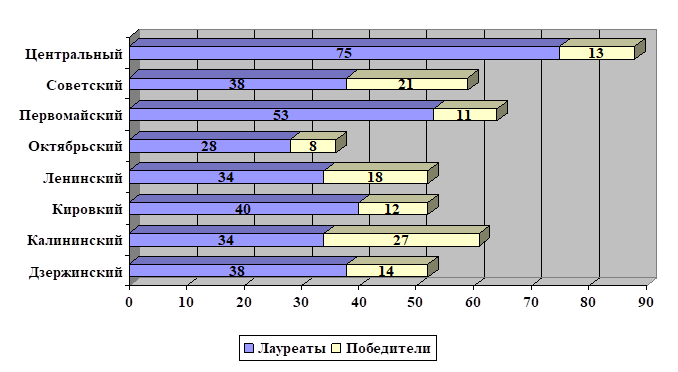 Сведения о результативности работы ОУ, педагогов  на районном, окружном этапе  городского конкурса исследовательских проектов «Мое первое открытие» с 2017 по 2020 гг.По итогам районной конференции победители и следующие за ними лауреаты районной конференции (23) делегированы на городской этап конкурса исследовательских проектов младших школьников «Моё первое открытие», который прошёл в заочной форме с 07 по 17 апреля 2020 года на базе детского дома творчества «Юниор».Участники городского этапа конкурса исследовательских проектов младших школьников «Моё первое открытие»	В соответствии с приказом департамента образования мэрии города Новосибирска от 20.05.2020 № 0424-од «Об итогах городского конкурса исследовательских проектов младших школьников «Моё первое открытие» в 2019/2020 учебном году» победителями признаны трое обучающихся в секциях «Математика» и «Окружающий мир», «Основы религиозных культур и светской этики», 20 обучающихся – лауреатами.Динамика результативности участия в городской открытой конференции/конкурсе исследовательских проектов младших школьников «Моё первое открытие»В течение пяти лет сохраняются высокие качественные показатели участия младших школьников в городской открытой конференции/конкурса исследовательских проектов «Моё первое открытие». Жюри отмечает достаточно хорошую подготовку обучающихся, стремление к творческой и исследовательской деятельности, умение самостоятельно работать с научно-популярной и справочной литературой, справочниками, словарями, наблюдать, рассуждать, сравнивать, анализировать и выявлять закономерности, повышение качественного уровня содержания и оформления работ. Это говорит о том, что во всех образовательных учреждениях района ведётся работа по созданию условий для исследовательской деятельности младших школьников и тщательно проводятся школьный и районный этапы, предоставляются достойные работы на город, исключая работы реферативного плана. Победители городской открытой конференции/конкурса исследовательских проектов младших школьников «Моё первое открытие» В секциях «Информатика и ИКТ», «Здоровый образ жизни», «История» на протяжении трёх лет нет победителей, поэтому необходимо обратить внимание на выбор тем, подготовку и представление работ. «Всероссийский конкурс сочинений»Сочинение занимает важное место в системе развития речи школьников и является высшей формой проявления творческих способностей каждого ребенка. Учителю данный вид работы позволяет определить уровень развития речи ребенка. Но для ученика, особенно на начальной стадии обучения, данная работа является сложной, так как ребенок пытается создать свой оригинальный текст. Следовательно, сочинение перерастает в серьезную планируемую умственную работу, имеющую не только учебно-воспитательное значение, но и служащую самовыражению, становлению личности учащегося.Со 2 по 18 сентября 2019 года прошёл школьный этап ежегодного Всероссийского конкурса сочинений, в котором приняли участие 288 обучающихся 4-11-х классов из 11 образовательных организаций Кировского района.Общее количество участников школьного этапа Всероссийского конкурса сочиненийРейтинг участия образовательных учреждений в школьном этапе Всероссийского конкурса сочинений 	Наиболее активное участие в конкурсе приняли обучающиеся МАОУ «Лицей № 176», МБОУ СОШ № 198, МБОУ ЛИТ, МБОУ СОШ № 134.Тематические направления Конкурса позволяют погрузиться в ещё не познанное как учителю, так и ученику, и написать сочинение в одном из следующих жанров: рассказ, сказка, письмо, заочная экскурсия, очерк, слово, эссе, рецензия, который участник определяет самостоятельно. Предложенная тематика способствует расширению кругозора, развитию увлечений и интересов, знакомит с миром природы и важностью её сохранения, представляет возможность отразить актуальность вопросов времени. Жюри, в состав которого вошли педагоги образовательных учреждений района, проводило оценку конкурсных работ участников по критериям, утверждённым Положением о Всероссийском конкурсе сочинений: соответствие сочинения тематическим направлениям Конкурса, содержание и формулировка темы сочинения; соблюдение в сочинении характеристик выбранного жанра; композиция сочинения; выражение в сочинении авторской позиции; художественное своеобразие и речевое оформление сочинения; грамотность сочинения. На основании протоколов проверки были составлены рейтинговые списки участников, определены победители и призёры по возрастным группам.С 20 сентября по 27 сентября 2019 года работы победителей школьного этапа (5 работ) приняли участие в муниципальном этапе Конкурса.Итоги участия образовательных учреждений в муниципальном этапе Всероссийского конкурса сочиненийДинамика результативности участия в муниципальном этапеВсероссийского конкурса сочиненийОчень низкое количество участников муниципального этапа Конкурса и ни одного победителя или призёра свидетельствует об отсутствии организационной, консультативной работы учителей среди обучающихся, активной деятельности по подготовке участников, о недостаточно продуктивной и активной деятельности по вовлечению обучающихся в творческую, проектную, исследовательскую деятельность. Необходимо со стороны образовательных организаций тщательней готовить работы на конкурс, отправлять в соответствии с положением, соблюдая сроки их представления, с потенциальными участниками конкурса сочинений проводить консультации, каким должно быть конкурсное сочинение, тщательно обдумывать тему, жанр, средства изобразительности и выразительности текста. Особое внимание обратить на характер вступлений, заключений, аргументацию, цитирование, проверку на предмет отсутствия ошибок. 5. Участие в конкурсах и конференциях.Конкурсы педагогического мастерства – одно из средств повышения профессионализма учителя. Они создают благоприятную мотивационную среду для профессионального развития педагогов, распространения инновационного опыта, способствуют профессиональному самоопределению. Каждый конкурс несёт свою смысловую нагрузку.Киноурок. Что это? Инновационная форма или новые возможности, открывающиеся перед учеником и учителем? Новый способ коммуникации ученика со своим внутренним «я» через построение новой линии личной эмоционально-волевой рефлексии посредствам видеоконтента?	В марте в Тюмени завершился III конкурс педагогического мастерства «Лучший киноурок», участниками которого стали педагоги, работники учреждений образования, культуры, молодежной политики и социальной сферы, а также родители и подростки со всей России. 	Организаторы конкурса: Программа «Ноль Плюс» (Фонд развития творчества «Жизнь и Дело»), Ассоциация кинопедагогов России, Федерация современного искусства, Департамент образования и науки Тюменской области.	В номинации «Лучший сценарий киноурока» победителем стала Рожнева Я. М., учитель начальных классов МАОУ СОШ № 217. 	Оценка конкурсных материалов осуществлялась по следующим критериями: актуальность выбранной темы; методика ведения киноурока; результативность (умение аудитории анализировать и делать выводы); оригинальность (нестандартность метода); вовлеченность аудитории в процесс.В ФГБОУ ВО «НГПУ» с 23 января по 23 марта 2020 г. проходил VI региональный конкурс педагогического мастерства «Педагогический профессионализм в практике современных образовательных систем», основной целью которого является повышение качества образования, профессионального мастерства педагогов, совершенствование научно-методического обеспечения образовательного процесса.	В конкурсе приняли участие учителя начальных классов МАОУ "Лицей № 176", Кузеванова Елена Викторовна и Швензель Наталья Викторовна. Педагогами был представлен проект по теме урок-исследование по финансовой грамотности «На что тратятся деньги?» в номинации – «Мой лучший урок».	Оценка конкурсных работ осуществлялась экспертным жюри в соответствии с положением о Конкурсе и критериям оценивания: использование системно-деятельностного подхода в обучении; учет половозрастных особенностей детей; методическая разработанность, четкое описание педагогических методов и приемов; инновационная компетентность педагога; творческая направленность урока; системность изложения материала; создание условий для активной деятельности обучающихся; ресурсное обеспечение; использование Интернет-ресурсов на уроке; результативность урока, соответствие урока заявленным целям и задачам.	Проект, представленный учителями начальных классов лицея № 176 занял почётное II место.Со 02 марта по 17 марта 2020 года проходил районный этап областного конкурса профессионального мастерства учителей начальных классов общеобразовательных учреждений «Мой лучший урок». Цель данного конкурса – повышение профессионального мастерства педагогов, совершенствование научно-методического обеспечения образовательно-воспитательного процесса, выявление и распространение передового педагогического опыта, внедрение современных инновационных образовательных технологий в практику учебно-воспитательного процесса, поддержка творчески работающих педагогов.На конкурс были представлены видеоролики с текстовыми комментариями, содержание которых отражали основные этапы урока и раскрывали деятельность учителя и обучающихся. Итоги районного этапа областного конкурса «Мой лучший урок»Жюри отметило, что учителя начальных классов формируют ключевые компетенции у обучающихся и проводят уроки с использованием методов и средств, соответствующих ФГОС НОО, уроки хорошо продуманы, начинаются организованно, четко поставлены цели и задачи, создаётся для обучающихся ситуация выбора и успеха, преобладающие формы общения на уроках – диалоговые.Но, несмотря на это, в этом году ни одна работа не принимала участие на областном этапе. Уроки не являются конкурсными – видеозапись и видеомонтаж уроков характеризуется низким качеством.	В дальнейшем при подготовке необходимо: руководителям ОУ создать условия, активизировать деятельность и мотивацию педагогов к участию в конкурсе как один из факторов повышения профессионального мастерства, а также обеспечивать техническую поддержку педагогам, представляющим материалы на конкурс; участникам конкурса обращать особое внимание на требования к оформлению конкурсных работ, согласно Положению конкурса, а при составлении конспекта урока руководствоваться критериями оценивания, обращать внимание на содержание оценочной деятельности и использование различных методов оценивания с учетом возрастных и индивидуальных особенностей детей.С 25 мая по 8 июня 2020 года проходил районный этап конкурса лучших практик по направлению «Разработка и реализация основных общеобразовательных программ НОО с учетом ФГОС и концепций преподавания учебных предметов (предметных областей)» для общеобразовательных учреждений, расположенных на территории Новосибирской области, «Территория педагогического мастерства», организатором которого являлся ГАУ ДПО НСО НИПКиПРО. Конкурс проводился в целях: повышения профессионального мастерства педагогов; совершенствования научно-методического обеспечения образовательно-воспитательного процесса и улучшения его качества; выявления и распространения передового педагогического опыта; внедрения и распространения современных инновационных образовательных технологий в практику учебно-воспитательного процесса.	На конкурс были представлены аналитические справки, содержание которых отражало особенности разработки и реализации рабочих программ НОО с учетом ФГОС и концепций преподавания учебных предметов (предметных областей). В аналитической справке было приведено обоснование содержания и особенностей реализации рабочей программы по предмету, а также сделан акцент на использовании созданных в школе условий для реализации рабочей программы; современных подходов к содержанию обучения предмету; решению задач воспитания личности средствами учебного предмета; организации самостоятельной учебной, проектной, исследовательской и творческой деятельности учащихся; авторских методик и современных образовательных технологий обучения, включая ИКТ, дистанционные технологии и электронное обучение; способов и средств оценки достижения планируемых результатов и эффективности образовательного процесса.Итоги районного этапа конкурса лучших практик по направлению «Разработка и реализация основных общеобразовательных программ НОО с учетом ФГОС и концепций преподавания учебных предметов (предметных областей)» для общеобразовательных учреждений, расположенных на территории Новосибирской области, «Территория педагогического мастерства»	Представленные рабочие программы по предметам «Математика» и «Окружающий мир» для 1-4 классов предназначены для реализации общеобразовательной подготовки по данным предметам в рамках основной образовательной программы начального общего образования конкретного образовательного учреждения, соответствуют содержанию федерального государственного образовательного стандарта начального общего образования и могут использоваться для преподавания предмета на базовом уровне другими образовательными учреждениями.В областном этапе конкурса приняли участие педагогические коллективы учителей начальных классов гимназии № 7 «Сибирская» и школы № 196.Итоги областного конкурса по выявлению лучших практик по направлению «Разработка и реализация основных общеобразовательных программ НОО с учетом ФГОС и концепций преподавания учебных предметов (предметных областей)» для общеобразовательных учреждений, расположенных на территории Новосибирской области, «Территория педагогического мастерства»	Данные конкурсы побуждают педагогов к систематизации собственных находок, используемых приёмов, дидактического материала, к обобщению собственного педагогического опыта, дают возможность педагогам предъявить свои находки широкой педагогической общественности. Конкурсы необходимы для самовыражения и самореализации. В целом способствуют росту творческой инициативы педагогов в создании продуктивных образцов инновационной деятельности, выявлению творческих педагогов, а также распространение и использование эффективных методических и дидактических конкурсных материалов будет способствовать повышению качества образовательного процесса и его результатов.6. Участие в городских семинарах.В 2019/2020 учебном году учителя начальных классов общеобразовательных организаций Кировского района приняли активное участие в информационно-методических семинарах, проведённых Городским центром развития образования совместно с издательствами г. Москвы в соответствии с согласованным и утвержденным планом-графиком проведения информационно-методических семинаров на 2019/2020 учебный год (с сентября 2019 года по март 2020 года). Из них:- «Функциональная грамотность как планируемый результат обучения в начальной школе» - 10 чел.- «Актуальные компетенции педагога в условиях реализации ФГОС НОО» - 4 чел.- «Организация методической работы в образовательной организации и профессиональное развитие педагогов» - 9 чел.- «Достижение планируемых результатов средствами внеурочной деятельности» - 13 чел.На семинарах рассматривались следующие вопросы: функциональная грамотность как планируемый результат обучения; заказ на повышение квалификации: формальность или ресурс развития; диагностика качества повышения квалификации: кому и зачем это необходимо; план внеурочной деятельности как организационный механизм реализации основной образовательной программы.Также в 2019/2020 учебном году учителя начальных классов общеобразовательных организаций Кировского района приняли участие в методических мероприятиях, проводимых ОО района.Информация об участии педагогов ОО Кировского района в городских и районных семинарах за 2019/2020 учебный годКак видно из таблицы, участие в районных мероприятиях учителя образовательных организаций приняли не очень активное.Информирование ОО района осуществлялось через рассылки информационных писем на электронную почту каждой организации.В течение учебного года информационное сопровождение реализации ФГОС НОО, ООО осуществлялось через сайт: http://kr-gcro.nios.ru  на котором размещались информационно-методические, нормативно-правовые материалы, методические рекомендации для педагогов, руководителей образовательных учреждений. Предоставление информации на официальном сайте в сети Интернет обеспечивает возможность получения необходимой информации всеми заинтересованными лицами. Выводы:- работа РМО учителей начальных классов осуществлялась по плану; - в течение всего учебного года педагоги работали над темами по самообразованию, изучали публикации методических журналов; - при проведении открытых уроков, внеклассных мероприятий учителя применяли разнообразные формы работы, использовали современные педагогические технологии: проектный метод обучения, игровые, ИКТ, личностно-ориентированные, технологию проблемно-диалогового и развивающего обучения. Правильная и целенаправленная работа учителей начальных классов показала, что все учителя стараются обучать в комфортном тёплом климате, что позволяет реализовывать принципы индивидуализации обучения, эффективно сочетая словесные, наглядные и практические методы обучения на всех этапах урока; - благодаря стараниям учителей учащиеся начальных классов показали стабильные результаты качества усвоения учебного материала, принимали участие в конкурсах и олимпиадах, участвовали в проектно-исследовательской деятельности.Работу районного методического объединения учителей начальных классов признать удовлетворительной.Наряду с имеющимися положительными результатами есть и некоторые недостатки в работе РМО:- недостаточна работа с одаренными учащимися;- не очень активно выходят педагоги на участие в очных и дистанционных конкурсах и олимпиадах для учителей; - недостаточно внимания уделяется проектно-исследовательской деятельности учащихся.Задачи на 2020/2021 учебный год:- повышать уровень профессиональной компетентности учителей начальных классов;- содействовать формированию инициативной, творческой личности педагога;- продолжить работу по изучению и внедрению в образовательный процесс современных педагогических технологий, активных форм и методов работы с обучающимися, имеющими конечной целью приобретение детьми способностей к самообразованию и саморазвитию;- диагностировать профессиональные затруднения учителей начальной школы;- оказывать адресную практическую помощь учителям-кандидатам конкурсов профессионального мастерства, аттестующимся учителям;- выявлять и обобщать передовой педагогический опыт в работе учителей начальных классов; оказывать помощь по его распространению через публикации в СМИ.Всего учителей начальных классов342Из них:ОбразованиеИз них:ОбразованиеС высшим педагогическим образованием (квалификация в соответствии с преподаваемым предметом)245 (71,8 %)С высшим педагогическим образованием (квалификация не соответствует  преподаваемому предмету)10(2,9 %)С высшим непедагогическим образованием4 (1,2 %)Со средним профессиональным образованием (пед. колледж)82 (23,9 %)Со средним профессиональным образованием (непедагогическое)1 (0,2 %)Педагогический стаж:Педагогический стаж:0 – 3 года41 (12 %)3 – 5 лет27 (8 %)5 – 15 лет67(19,5 %)15 – 25 лет58 (17 %)От 25 лет и более149 (43,5 %)Период Кол-во педагогов2015/2016 учебный год90 (26,3 %)2016/2017 учебный год95 (27,2 %)2017/2018 учебный год112 (32,7 %)2018/2019 учебный год139 (40,6 %)2019/2020 учебный год162 (47,3 %)№ п/пФ.И.О. педагогаТема занятия1Правилова Н. А.«Сочинение по репродукции картины А. А. Рылова «В голубом просторе» (русский язык)2Шастина Н. В.«Площадь прямоугольника» (математика)3Подгурская Е. А.«Упражнение в распознавании имен существительных 3 склонения»(русский язык)4Шуваева Л. В.«Закрепление знаний по теме «Сложение и вычитание»(математика)5Узюмская О. Н.«Имя существительное. Одушевленное и неодушевленное»(русский язык)6Богомолова Е. Ю.«Обобщение. Имя прилагательное»(русский язык)7Лаврова Г. В.«Родственные слова»(русский язык)8Бурдин Ю. Е., Ишмурзина О. А.«Развитие скоростно-силовых  качеств учащихся через соревновательную форму»(физическая культура)Уровень сформированности личностных УУДУровень сформированности личностных УУДУровень сформированности личностных УУДУровень развития регулятивных УУДУровень развития регулятивных УУДУровень развития регулятивных УУДУровень развития познавательных УУДУровень развития познавательных УУДУровень развития познавательных УУДУровень развития коммуникативных УУДУровень развития коммуникативных УУДУровень развития коммуникативных УУДвысокийсреднийнизкийвысокийсреднийнизкийвысокийсреднийнизкийвысокийсреднийнизкий43 %42%15 %61 %28 %11 %56 %29 %15 %62 %24 %14 %Уровень сформированности личностных УУДУровень сформированности личностных УУДУровень сформированности личностных УУДУровень развития регулятивных УУДУровень развития регулятивных УУДУровень развития регулятивных УУДУровень развития познавательных УУДУровень развития познавательных УУДУровень развития познавательных УУДУровень развития коммуникативных УУДУровень развития коммуникативных УУДУровень развития коммуникативных УУДвысокийсреднийнизкийвысокийсреднийнизкийвысокийсреднийнизкийвысокийсреднийнизкий42 %48 %10 % 28 %22 %50 % 29% 49% 22% 50%31% 19%2014/2015учебный год2015/2016 учебный год2016/2017 учебный год2017/2018 учебный год2018/2019 учебный год2019/2020 учебный год2407233121912240213823232013/2014 учебный год2014/2015 учебный год2015/2016 учебный год2016/2017 учебный год2017/2018 учебный год2018/2019 учебный год2019/2020 учебный год107118115113115120114№ п/пФ. И. обучающихсяОУКоличество балловПобедители/призёры1.Доржеев КузьмаМБОУ ЛИТ24,5победитель2.Кириенко ЭлинаМАОУ «Лицей № 176» 22,5призёр3.Сафин ДмитрийМБОУ СОШ № 19822,0призёр4.Эсенкулова АлинаМБОУ СОШ № 9121,5призёр5.Полякова ЕкатеринаМБОУ СОШ № 4921,5призёр6.Новикова МарияМКОУ «Прогимназия № 1»21,0призёр№ п/пФ. И. обучающихсяОУКоличество балловПобедители/призёры1.Коровкина СветланаМБОУ ЛИТ21,5победитель2.Ватутина ДаринаМБОУ СОШ № 10818,5призёр3.Шатрова АнастасияМБОУ СОШ № 19617,5призёр4.Гранкина ДарьяМБОУ СОШ № 6315,5призёр№ п/пФ. И. обучающихсяОУКоличество балловПобедители/призёры1.Рыболовлев ЗахарМБОУ ЛИТ27,0победитель2.Журавлева ЕлизаветаМАОУ «Гимназия № 7 «Сибирская»23,0призёр№ п/пФ. И. обучающихсяОУКоличество балловПобедители/призёры1.Коваленко ТимофейМБОУ СОШ № 4127,0победитель2.Сидорова УльянаМАОУ СОШ № 217 24,0призёр3.Лысенко АртемМБОУ СОШ № 19622,5призёр4.Фишер КсенияМБОУ СОШ № 6322,0призёр5.Корманова АлександраМАОУ «Лицей № 176»21,5призёр6.Никитин НикитаМБОУ СОШ № 18220,5призёр№ п/пФ. И. обучающихсяОУКоличество балловПобедители/призёры1.Потапов ИванМБОУ СОШ № 13434,0победитель2.Афонина ЕлизаветаМАОУ «Гимназия № 7 «Сибирская»33,0призёр3.Хомченко СофьяМБОУ СОШ № 6332,0призёр4.Шалагин НикитаМБОУ СОШ № 17032,0призёр5.Яковенко КсенияМБОУ ЛИТ32,0призёр№ п/пФ. И. обучающихся	ОУ	Количество балловПобедители/призёры1.Маркова ЯнаМКОУ «Прогимназия № 1»30,0победитель2.Круташова ВероникаМКОУ «Прогимназия № 1»24,0призёр3.Лидер ЕссенияМАОУ «Гимназия № 7 «Сибирская»23,0призёр4.Каткова ЛидаМКОУ «Прогимназия № 1»20,0призёр5.Волкова ДианаМАОУ «Гимназия № 7 «Сибирская»18,0призёр№ п/пФ. И. обучающихся ОУКоличество балловПобедители/призёры1.Надёжкин ДаниилМБОУ СОШ № 4119,0победитель2.Коноплянко ПолинаМБОУ СОШ № 4114,0призёрОУ2015/20162016/20172017/20182018/20192019/2020МБОУ СОШ № 4135243МБОУ СОШ № 4701000МБОУ СОШ № 4914201МБОУ СОШ № 6322133МБОУ СОШ № 6423100МБОУ СОШ № 6511330МБОУ СОШ № 9120001МБОУ СОШ № 10820001МБОУ СОШ № 10900000МБОУ СОШ № 12800100МБОУ СОШ № 134		13221МБОУ СОШ № 13500000МБОУ СОШ № 17002211МАОУ «Лицей № 176»11012МБОУ СОШ № 18230101МБОУ СОШ № 18301020МБОУ СОШ № 19222320МБОУ СОШ № 19631222МБОУ СОШ № 19800001МКОУ «Прогимназия № 1»32754МАОУ «Гимназия № 7 «Сибирская» 46484МБОУ ЛИТ31324№ п/пОУкол-во участ-никовпризерыпобедителивсего призеров и победите-лей% победи-телей и призе-ров1МАОУ «Гимназия № 7 «Сибирская»840450 %2МАОУ «Лицей № 176»502240 %3МБОУ ЛИТ531480 %4МКОУ «Прогимназия № 1»831450 %5МБОУ СОШ № 41712342,8 %6МБОУ СОШ № 4750000 %7МБОУ СОШ № 49410125 %8МБОУ СОШ № 63530360 %9МБОУ СОШ № 6450000 %10МБОУ СОШ № 6550000 %11МБОУ СОШ № 91510120 %12МБОУ СОШ № 108510120 %13МБОУ СОШ № 10950000 %14МБОУ СОШ № 12830000 %15МБОУ СОШ № 134501120 %16МБОУ СОШ № 13540000 %17МБОУ СОШ № 170510120 %18МБОУ СОШ № 182510120 %19МБОУ СОШ № 183400040 %20МБОУ СОШ № 192000022,2 %21МБОУ СОШ № 196520240 %22МБОУ СОШ № 198510120 %23МАОУ СОШ № 217510120%ПредметЛучший показательЛучший показательЛучший показательЛучший показательЛучший показательв % Средний показательСредний показательСредний показательСредний показательСредний показательв %Худший показательХудший показательХудший показательХудший показательХудший показательв %Предмет2015/20162016/20172017/20182018/20192019/2020в % 2015/20162016/20172017/20182018/20192019/2020в %2015/20162016/20172017/20182018/20192019/2020в %Математика5050,079,175,069,2-5,823,7 25,434,837,2533,3-3,955,2 4,518,67,55,2+2,3Литературное чтение81,486,766,666,261,4-4,845,6 40,050,038,150,0+11,912,3 15,55,523,322,9+0,4Русский язык 88,972,572,889,274,2-15,047,7 49,450,660,950,0-10,937,1 31,92032,133,3-1,2Окружающий мир56,7 74,174,659,777,2+17,543,2 49,034,638,750,0+11,328,3 16,918,620,730,0-9,3Английский язык97,5 80,087,597,585,0-12,559 52,2550,064,070,25+6,2552,5 22,530,032,552,5-20,0Немецкий язык75 62,587,877,571,4-6,156,1 41,957,363,549,5+14,042,3 18,7520,748,7535,7-13,05Французский язык64,8 55,039,467,550,0-27,543,2 44,512,341,639,4-2,224,3 32,521,027,031,5+4,5№ п/пФ. И. учащихсяОУПредметФ.И.О. учителяРезультат 1.Доржеев Кузьма	МБОУ ЛИТРусский языкЕфремова Диана Юрьевнапризёр2.Кириенко Элина	МАОУ «Лицей № 176»Русский языкВолощик Ольга Анатольевнапризёр3.Коровкина Светлана	МБОУ ЛИТЛитератураЕфремова Диана Юрьевнапризёр4.Ватутина Дарина	МБОУ СОШ № 108ЛитератураЧеверда Мария Владимировнапризёр5.Рыболовлев Захар	МБОУ ЛИТМатематикаСтуденникова Наталья Геннадьевнапризёр6.Журавлева Елизавета	МАОУ «Гимназия № 7 «Сибирская»МатематикаПопова Галина Николаевнапризёр7.Коваленко Тимофей	МБОУ СОШ № 41Окружающий мирБезбороденко Оксана Владимировнапризёр8.Сидорова Ульяна	МАОУ СОШ № 217Окружающий мирКурнявко Ирина Викторовна призёр9.Потапов Иван	МБОУ СОШ № 134Английский языкЛукинскова Марина Александровнапризёр10.Афонина Елизавета	МАОУ «Гимназия № 7 «Сибирская»Английский языкАсмолкина Евгения Даниловнапризёр11.Маркова ЯнаМКОУ «Прогимназия № 1»Немецкий языкШайдурова Марина Владимировнапризёр12.Круташова ВероникаМКОУ «Прогимназия № 1»Немецкий языкНикулина Наталья Станиславовнапризёр13.Надёжкин ДаниилМБОУ СОШ № 41Французский языкЗагорулькоИрина ВасильевнапризёрУчебный годКачество участия2014/201525 %2015/20168 %2016/20177,2 %2017/201861,5 %2018/201931 %2019/2020100 %Предмет2014/2015 учебный год2015/2016учебный год2016/2017учебный год2017/2018учебный год2018/2019учебный год2019/2020учебный годРусский языкПризёр --2 Призёра-2 ПризёраЛитературное чтение--Победитель--2 ПризёраМатематика---Победитель ПризёрПризёр2 ПризёраОкружающий мир---Победитель -2 ПризёраАнглийский язык-Призёр -Призёр Победитель2 ПризёраНемецкий языкПобедитель Призёр --2 призёраПризёр2 ПризёраФранцузский языкНе участвовали---ПризёрПризёрУчебный годКол-во ООКол-во участниковКол-во работКол-во победителейКол-во лауреатов2015/2016 21320299100882016/2017 214554391021232017/2018235445301191462018/2019224364641231332018/201918471460112131№ п/пОУКоличество заявленных работКоличество заявленных работКоличество заявленных работКоличество заявленных работКоличество заявленных работКоличество заявленных работ№ п/пОУ2014/20152015/20162016/20172017/20182018/20192019/20201МАОУ «Гимназия № 7 «Сибирская»812101510112МАОУ «Лицей № 176»111045693МКОУ «Прогимназия № 1»86611854МБОУ ЛИТ1111111112135МБОУ СОШ № 411195111196МБОУ СОШ № 476334477МБОУ СОШ № 494436338МБОУ СОШ № 633222259МБОУ СОШ № 6443547710МБОУ СОШ № 6553257711МБОУ СОШ № 9103200012МБОУ СОШ № 10800010013МБОУ СОШ № 10910000214МБОУ СОШ № 12830221315МБОУ СОШ № 13455646716МБОУ СОШ № 13502000017МБОУ СОШ № 17000031018МБОУ СОШ № 18281210912919МБОУ СОШ № 18312322120МБОУ СОШ № 19200000021МБОУ СОШ № 19631422122МБОУ СОШ № 198313436Итого95898110197105ОУКол-возаявленныхработ2015/2016Кол-вопризовыхмест2015/2016Кол-возаявленныхработ2016/2017Кол-вопризовыхмест2016/2017Кол-возаявленныхработ2017/2018Кол-вопризовыхмест2017/2018Кол-возаявленныхработ2018/2019Кол-вопризовыхмест2018/2019Кол-возаявленныхработ2019/2020Кол-вопризовыхмест2019/2020МАОУ «Гимназия № 7 «Сибирская»1210109159109118МАОУ «Лицей  № 176»10741526392МКОУ Прогимназия № 165651188751МБОУ ЛИТ1161191171251310МБОУ СОШ № 41965311611594МБОУ СОШ № 473132414476МБОУ СОШ № 494231613131МБОУ СОШ № 632122212152МБОУ СОШ № 643150437371МБОУ СОШ № 653121527475МБОУ СОШ № 913020000000МБОУ СОШ № 1080000100000МБОУ СОШ № 1090000000021МБОУ СОШ № 1280020201030МБОУ СОШ № 1345463436371МБОУ СОШ № 1352000000000МБОУ СОШ № 1700000311100МБОУ СОШ № 1821241069812495МБОУ СОШ № 1832130202110МБОУ СОШ № 1920000000000МБОУ СОШ № 1961142212211МБОУ СОШ № 1981131423362ОУОбщее количествоКоличество победителейКоличество лауреатов% качестваМАОУ «Гимназия № 7 «Сибирская»117172,7 %МАОУ «Лицей № 176»90222,2 %МКОУ «Прогимназия № 1»50120 %МБОУ ЛИТ131976,9 %МБОУ СОШ № 4190444,4 %МБОУ СОШ № 4770685,7 %МБОУ СОШ № 4930133,3 %МБОУ СОШ № 6350240 %МБОУ СОШ № 6470114,2 %МБОУ СОШ № 6571471,4 %МБОУ СОШ № 910000 %МБОУ СОШ № 1080000 %МБОУ СОШ № 10921050 %МБОУ СОШ № 1283000 %МБОУ СОШ № 13470114,2 %МБОУ СОШ № 1350000 %МБОУ СОШ № 1700000 %МБОУ СОШ № 18290555,5 %МБОУ СОШ № 1831000 %МБОУ СОШ № 1920000 %МБОУ СОШ № 196110100 %МБОУ СОШ № 19861133,3 %ОУФ.И.О. педагогаНазвание секцииСтатусМБОУ ЛИТЕфремова Диана Юрьевнаэкология, основы религиозных культур, русский язык, математика4 лауреатаМБОУ СОШ № 41Авхимович Александра Петровналитература, математика, информатика и ИКТ, здоровый образ жизни, история, русский язык, технология9 лауреатовМБОУ СОШ № 47Осинцева Алефтина Викторовнарусский язык, окружающий мир, здоровый образ жизни, краеведение, литература, экология1 победитель, 9 лауреатовМБОУ СОШ № 64Силютина Ирина Васильевнарусский язык, здоровый образ жизни3 лауреатаМБОУ СОШ № 65Ромадинова Лариса Ивановнарусский язык, литература, искусство1 победитель, 2 лауреатаМБОУ СОШ № 170Куимова Оксана Ивановнаокружающий мир, информатика и ИКТ1 победитель, 1  лауреатМАОУ «Лицей № 176»Куксина Марина Викторовнаискусство, информатика и ИКТ2 победителя, 1 лауреатМАОУ «Лицей № 176»Волощик Ольга Анатольевнарусский язык, информатика и ИКТ2 лауреатаМБОУ СОШ № 182Компаниец Анна Викторовнаинформатика и ИКТ, экология, искусство3 лауреатаМБОУ СОШ № 182Рожкова Елена Владимировнаокружающий мир, литература, краеведение1 победитель, 3 лауреатаМБОУ СОШ № 182Фещенко Ольга Анатольевнаискусство, технология2 лауреатаМКОУ Прогимназия № 1Селиверстова Елена Владимировназдоровый образ жизни, немецкий язык3 лауреатаМКОУ Прогимназия № 1Данилина Ольга Юрьевнаэкология, краеведение, искусство2 победителя, 1 лауреатМКОУ Прогимназия № 1 Богатова Александра Витальевнакраеведение, искусство1 победитель,  1 лауреатМКОУ Прогимназия № 1Кашина Ольга Васильевнаистория, основы религиозных культур, немецкий язык, литература2 победителя, 2 лауреатаМКОУ Прогимназия № 1Шайдурова Марина Владимировнанемецкий язык2 победителя, 1 лауреат№п/пНоминация(название секции)Ф.И.участникаОУ,классТема работыФ.И.О. учителяРезультат 1.Русский языкАфонина ЛизаМАОУ «Гимназия  № 7 «Сибирская»,4 класс«Диалекты русского языка»Юркина Светлана АнатольевнаЛауреат2.Русский языкКлепикова МарияМБОУ СОШ № 63,3 класс«Ё-моё! Верните Ё»КайгородоваМарина ВалерьевнаЛауреат3.ЛитератураРемезова АленаМАОУ «Гимназия № 7 «Сибирская»,4 класс«Правила написания текста»Попова Галина НиколаевнаЛауреат4.ЛитератураУстинова ПолинаМБОУ ЛИТ, 3 класс«Рифма и её секреты»Сергиенко Марина ВладимировнаЛауреат5.МатематикаЧипкин ДмитрийМАОУ «Гимназия № 7 «Сибирская»,4 класс«По следам путешествия «Вокруг света за 80 дней»(по роману Ж. Верна)Юркина Светлана АнатольевнаПобедитель6.Информатика и ИКТАнтонов РоманМБОУ ЛИТ,4 класс«Создание компьютерной игры»Ефремова Диана ЮрьевнаЛауреат7.Информатика и ИКТАртамонова  АнастасияМАОУ «Лицей № 176»,4 класс«Мой первый робот»Волощик Ольга Анатольевна,Ряскина Светлана СергеевнаЛауреат 8.Окружаю-щий мирВолкова ЮлияМАОУ «Гимназия № 7 «Сибирская»,4 класс«Как вырастить бабочку дома»Тищенко Марина ВалерьевнаПобедитель9.Окружаю-щий мирГолодова ЕленаМБОУ СОШ № 47,4 класс«Исследование зубных паст на эффективность»Осинцева Алефтина ВикторовнаЛауреат10.Здоровый образ жизниАнтошок КсенияМБОУ СОШ № 196,4 класс«Знакомый незнакомец «Сыр»Вишникова Ирина ВикторовнаЛауреат11.Здоровый образ жизниСидорова Вероника, Харябин АлексейМБОУ СОШ № 41,4 класс«Спортивная аэробика – путь к здоровью»Авхимович Александра ПетровнаЛауреат 12.Экология Нестерова ЕленаМБОУ СОШ № 109,4 класс«Почему в классе появляется пыль»Заваруева Татьяна ФёдоровнаЛауреат13.Экология Карпова МарияМБОУ СОШ № 47,4 класс«Исследование проблемы сортировки мусора, его негативного влиянияна окружающую среду и пути ее решения»Осинцева Алефтина ВикторовнаЛауреат 14.История Каркач АлександрМАОУ «Гимназия № 7 «Сибирская»,4 класс«Танки Великой Отечественной войны. Память о войне»Тищенко Марина ВалерьевнаЛауреат15.История Шевердина УльянаМБОУ ЛИТ,4 класс«Сказочные места на карте»Студенникова Наталья ГеннадьевнаЛауреат16.Краеведение Орлов ВладиславМАОУ «Гимназия № 7 «Сибирская», 4 класс«Уникальные места Новосибирской области»Юркина Светлана АнатольевнаЛауреат17.Краеведение Кобелев АндрейМБОУ СОШ № 182,3 класс«Великая Отечественная война в памятниках Новосибирска»Копылова Лариса АльбертовнаЛауреат18.ИскусствоЗаводских ДарьяМБОУ СОШ № 65, 4 класс«Русская народная песня в современной России»Ромадинова Лариса ИвановнаЛауреат 19.ИскусствоДукова ДарьяМАОУ «Гимназия № 7 «Сибирская»,4 класс«Люблю березу русскую (художественный образ белой березы)»Юркина Светлана АнатольевнаЛауреат20.Основы религиозных культур и светской этикиБарыкина Анастасия МБОУ СОШ № 198,3 класс«Почему иконы не улыбаются?»Рымша Лидия СергеевнаПобедитель21.ТехнологияГончарова НастяМАОУ «Гимназия № 7 «Сибирская»,4 класс«Прядение нитей вручную»Попова Галина НиколаевнаЛауреат 22.ТехнологияГруздов ВалерийМБОУ СОШ № 41,4 класс«Эти удивительные  валенки»Авхимович Александра ПетровнаЛауреатУчебный годКачествоПримечание2015/2016100 %4 победителя, 20 лауреатов2016/2017100 %8 победителей, 15 лауреатов2017/2018100 % 5 победителей,  22 лауреата2018/2019100 %4 победителя,  23 лауреата2019/2020100 %3 победителя,  19 лауреатов№п/пНазвание секцииУчебный годУчебный годУчебный годУчебный годУчебный годОУОУ№п/пНазвание секции2015/20162016/20172017/20182018/20192019/20201Русский язык-++--МАОУ «Гимназия № 7 «Сибирская»2Литература++-+-МАОУ «Гимназия № 7 «Сибирская», МКОУ Прогимназия № 1, МБОУ СОШ № 134 3Математика++-не участвовали+МБОУ ЛИТ, МБОУ СОШ № 63, МАОУ «Гимназия № 7 «Сибирская»4Информатика и ИКТ-----5Окружающий мир----+МАОУ «Лицей № 176»,МАОУ «Гимназия № 7 «Сибирская»6Здоровый образ жизни-++---МАОУ «Гимназия № 7 «Сибирская», МБОУ СОШ № 196 7Экология-+++-МБОУ ЛИТ,МКОУ Прогимназия № 1,МБОУ СОШ № 41 8История++---МКОУ Прогимназия № 1,МАОУ «Гимназия № 7 «Сибирская»9Краеведение-+++-МБОУ СОШ № 41, МКОУ Прогимназия № 1,МАОУ «Гимназия № 7 «Сибирская»10Искусст-во+-+--МБОУ СОШ № 41,МКОУ Прогимназия № 111Английский язык----Не участвовали12Немецкий язык--+-Не участвовалиМКОУ Прогимназия № 113Французский языкНе участвовалиНе участвовали-Не участвовалиНе участвовали14Основы религиозных культур и светской этикиСекция не проводиласьСекция не проводилась-++МБОУ СОШ № 65,МБОУ СОШ № 19815ТехнологияСекция не проводиласьСекция не проводиласьСекция не проводиласьСекция не проводилась-Учебный годКоличество участниковКоличество победителей2015/2016675582016/2017173132017/2018307252018/2019279332019/202033227ОУ (краткое наименование)КоличествоКоличествоКоличествоОУ (краткое наименование)участникипобедителипризёрыМБОУ СОШ № 41---МБОУ СОШ № 47311МБОУ СОШ № 49---МБОУ СОШ № 63---МБОУ СОШ № 64---МБОУ СОШ № 65---МБОУ СОШ № 91---МБОУ СОШ № 1082-1МБОУ СОШ № 109---МБОУ СОШ № 128---МБОУ СОШ № 1341312МБОУ СОШ № 135---МБОУ СОШ № 170---МБОУ СОШ № 182200МБОУ СОШ № 183---МБОУ СОШ № 192---МБОУ СОШ № 196---МБОУ СОШ № 1982015МКОУ Прогимназия № 1---МАОУ «Гимназия № 7 «Сибирская»---МАОУ «Лицей № 176»4314МБОУ ЛИТ1412МКОУ С(К)ШИ № 152---ИТОГО97515№ п/пФ. И. участникаОУТема сочиненияТематическое направлениеРезультатВозрастная группа 4-5 классыВозрастная группа 4-5 классыВозрастная группа 4-5 классыВозрастная группа 4-5 классыВозрастная группа 4-5 классыВозрастная группа 4-5 классы1Литвинцев Лев МБОУ СОШ № 47 «Как прабабушкина книга меня мечтать научила»Книга – это товарищ, это верный друг (В.  Соллогуб): юбилеи литературных произведенийучастник2Бровкина Полина МБОУ СОШ № 134 «Берегите наш общий Дом!»Экология стала самым громким словом на земле (В. Распутин): почему Россия нуждается в чистой энергии и экологически чистом транспорте.участник3Минимуллина Камила МАОУ «Лицей № 176»«Зеленая яичница»Химия – это область чудес: 2019 –Международный год периодической системы Д. И. Менделееваучастник4Вставская Вероника МБОУ СОШ № 198 «Театр в моей жизни»Театр жив, пока у него есть зрители: 2019 – Год театраучастник5Кириченко Екатерина МБОУ ЛИТ«Детство моего брата»Детство – это огромный край, откуда приходит каждый (А. де Сент-Экзюпери): 70-летие Международного дня защиты детей и 30-летие принятия Конвенции о правах ребенкаучастникУчебный годКоличество участниковКачествоПримечание2017/201800 %-2018/201930 %-2019/202020 %-№ п/пНоминацияФ. И. О. педагогаОУПобедители/лауреаты1.«Урокрусского языка»Лаврова Галина ВладимировнаМБОУ СОШ № 134лауреат2.«Урокрусского языка»ФадееваЛюдмила АлексеевнаМКОУ Прогимназия № 1лауреат3.«Урокрусского языка»УзюмскаяОксана НиколаевнаМБОУ СОШ № 196лауреат4.«Урок литературного чтения»Куксина Марина ВикторовнаМАОУ «Лицей № 176»5.«Урок математики»Бронивец Дарья ЮрьевнаМБОУ СОШ № 476.«Урок технологии»Кузеванова Елена ВикторовнаМАОУ «Лицей № 176»лауреат7.«Урок финансовой грамотности»Плотникова Рита ЛеонидовнаМБОУ СОШ № 170лауреат№ п/пНоминацияФамилия, инициалы участниковОУПобедители/лауреаты1.«Лучшая рабочая программа учебного предмета «Математика»Никифорова М. В.,Лысенко И. Д.,Курнявно И. В.МАОУ СОШ № 217победитель(II место)2.«Лучшая рабочая программа учебного предмета «Математика»Горбачёва Е. Д., Комиссарова М. А.,Никулина Н. Г.МАОУ «Гимназия № 7 «Сибирская»победитель (I место)3.«Лучшая рабочая программа учебного предмета «Окружающий мир» Медведцина Н. М.,Ольберг Е. А.МБОУ СОШ № 196победитель(I место)№ п/пНоминацияФамилия, инициалы участниковОУПобедители/лауреаты1.«Лучшая рабочая программа учебного предмета «Математика»Горбачёва Е. Д., Комиссарова М. А.,Никулина Н. Г.МАОУ «Гимназия № 7 «Сибирская»победитель (III место)3.«Лучшая рабочая программа учебного предмета «Окружающий мир»Медведцина Н. М.,Ольберг Е. А.МБОУ СОШ № 196участникСОШ № 41СОШ № 47СОШ № 49СОШ № 63СОШ № 64СОШ № 65СОШ № 91СОШ № 108СОШ № 109СОШ № 128СОШ № 134СОШ № 135СОШ № 170СОШ № 182СОШ № 183СОШ № 192СОШ № 196СОШ № 198Прогимназия № 1С(К)ОШ № 152Гимназия № 7Лицей № 176ЛИТСОШ № 217Открытые учебные занятия (нач. классы, ИЗО, МБОУ СОШ № 41)14 ноября 2019 годапринимали00112100000101101000010Открытое учебное занятие (нач. классы, МБОУ СОШ № 47)21 ноября 2019 года0принимали1002100000000001011100Городской круглый стол «Организация внеурочной деятельности как одно из условий формирования УУД младших школьников МБОУ ЛИТ» (из опыта работы МО учителей начальной школы)27 ноября 2019 года0000020000000000210010принимали1Мастер-класс для участников районного этапа областного кон-курса профессио-нального мас-терства учителей начальных классов общеобразователь-ных учреждений, расположенных на территории Новосибирской области, «Мой лучший урок» им. Т. П. Комаровой»27 января 2020 года110010000100020020110000Открытое учебное занятие (нач. классы, МБОУ СОШ № 128)4 февраля 2020 года001111101принимали00100011000001Открытое учебное занятие (нач. классы, МБОУ СОШ № 196)11 февраля 2020 года0011110000001001принимали1100200Открытое учебное занятие (нач. классы, МБОУ СОШ № 128)18 февраля 2020 года000011100принимали00000101000000Открытое учебное занятие (нач. классы, МБОУ СОШ № 134)18 февраля 2020 года0000111003принимали0100101201000